Unterschrift Empfänger:	_________________________________________________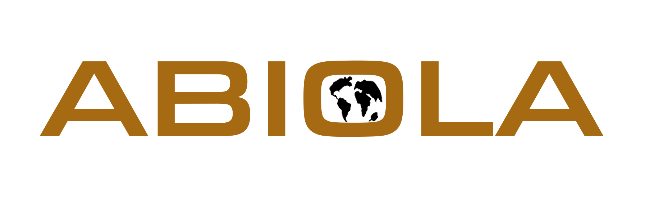 